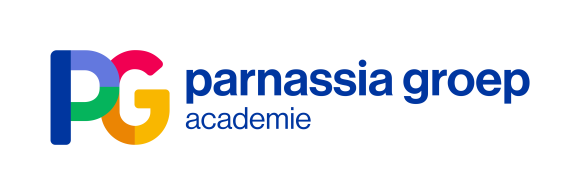 Wetenschappelijk Middagprogramma | Juni 2021Nascholing Psychiatrie – Aandachtsgebied Volwassenenpsychiatrie – regio RijnmondTijd16.00-18.00 uurLocatieOnline (via Zoom)OrganisatieProf. Dr. C.L. Mulder, psychiater/ plv. opleider Antes enDr.  N. van Beveren, psychiater/ opleider Antes, i.s.m. de Parnassia Groep AcademieInfoPetra NieuwlandAccreditatieWordt aangevraagd voor Psychiaters, Psychologen, Verslavingsartsen en Verpleegkundig Specialisten21 juni 2021WEBINAR16.00-17.00 uur Onderwerp: Geïndiceerde preventie adolescenten: groter denken, niet alles zelf doenReferent: Mw. Dr. M.C. (Rianne) Klaassen17.00-18.00 uurOnderwerp: Resourcegroepen voor mensen met een complexe psychische aandoening: uitkomsten en ervaringen van het landelijke onderzoek Referent: Mw. C.D. (Cathelijn) Tjaden MScVoorzitter: Prof. Dr. C.L. Mulder, psychiater